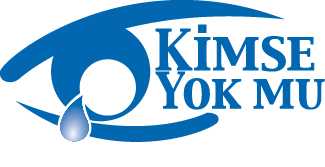 “INNOVACTION FOR POVERTY”INTERNATIONAL RESEARCH PAPER COMPETITIONAPPLICATION FORMNAME: ……………………………………………………………… SURNAME: ……………………………………………………….UNIVERSITY/DEPARTMENT ……………………………………………………………………………………………………………………………………….ADRESS: ………………………………………………………………………………………………………………………………………………	…………………………………………………………………………………………………………………………………………………              .………………………………………………………………………………………………………………………………………………..TELEPHONE: ………………………………………………………………………………………………………………………………………..E-MAİL:          .……………………………………………………………………………………………………………………………………….NAME OF THE RESEARCH PAPER:…………………………………………………………………………………………………………                ……………………………………………………………………………………………………………………………………………….